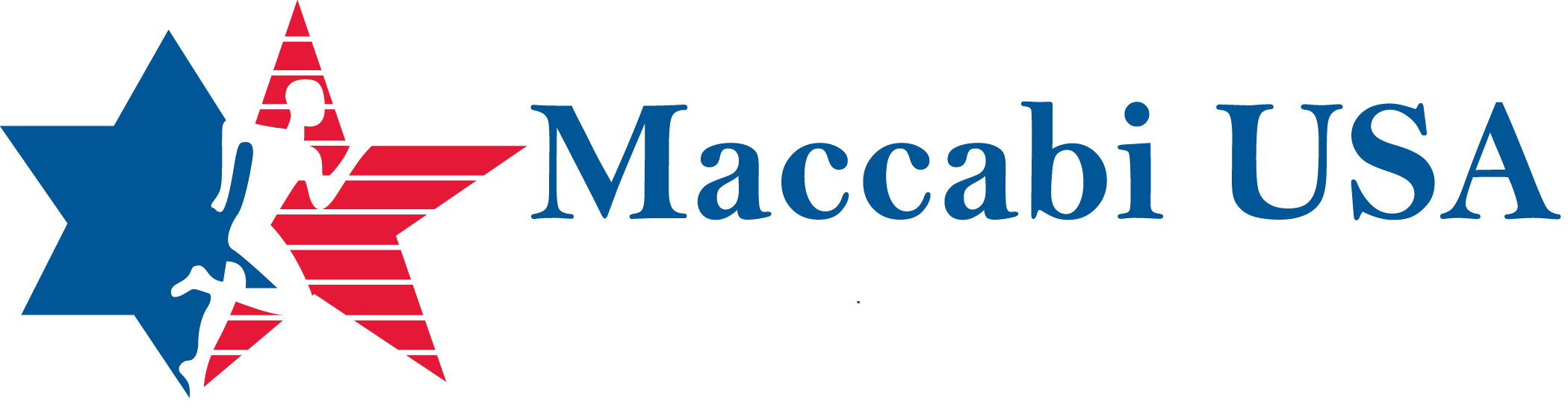 Maccabi UWW Junior National Freestyle and Jim Davey L.I. Junior Open Freestyle, Greco & Girls ChampionshipsMust have a current USAW Membership Card.  $50 to enter one and $10 for every other tournament you want to wrestle in.Date:		Sunday, September 30, 2018Time:		Weigh-Ins 7:00 – 8:00 AMWrestling Starts at approximately 9:00 AM - 5:00 PMLocation:		LIU Post720 Northern Blvd.Old Brookville, NY 11548Registration:	website link - https://www.maccabiusa.com/			Go bottom of page under Events and click ‘Register Here’ Age DivisionsWeight ClassesUWW Junior Men Free57 /125.7, 61/134/5, 65/143.3, 70/154.3, 74/163, 79/174.2, 86/189.6, 92/202.8, 97/213.8, 125/275.6(Bold #s are in KG) Open to High Schoolers (grades 9-12) as of 9/30/18 and appropriate aged college athletes.USAW Junior Boys Free100, 106, 113, 120, 126, 132, 138, 145, 160, 170, 182, 195, 220, 285Open to High Schoolers (grade 9-12) as of 9/30/18.USAW Junior Boys Greco100, 106, 113, 120, 126, 132, 138, 145, 160, 170, 182, 195, 220, 285Open to High Schoolers (grade 9-12) as of 9/30/18.USAW Junior Girls100, 106, 112, 117, 122, 127, 132, 138, 144, 152, 164, 180, 200, 225Open to High Schoolers (grades 9-12) as of 9/30/18.